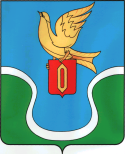                                            ГОРОДСКАЯ ДУМАМУНИЦИПАЛЬНОГО ОБРАЗОВАНИЯ        «ГОРОДСКОЕ ПОСЕЛЕНИЕ            «ГОРОД ЕРМОЛИНО»	                                            КАЛУЖСКАЯ ОБЛАСТЬ                                                      РЕШЕНИЕ« 08 » июня  2022 г.                                                                                       № 28«Об отмене Решения Городской Думы МО«Городское поселение «Г. Ермолино» Руководствуясь  Федеральным законом № 131 – ФЗ от 06.10.2003 года «Об общих принципах организации местного самоуправления в Российской Федерации», Уставом муниципального  образования «Городское поселение «Город Ермолино», рассмотрев обращение Главы администрации муниципального образования «Городское поселение «Город Ермолино, Городская Дума МО «Городское поселение «Г. Ермолино»,РЕШИЛА:1. Отменить Решение Городской Думы муниципального образования «Городское поселение «Г. Ермолино» от 06 февраля 2019 года № 9 «О присвоении статуса «маневренный жилой фонд» жилому помещению расположенному по адресу: Калужская область, Боровский район, г. Ермолино, ул. Русиново, д. 218, кв. 3».2. Присвоить статус служебного жилому помещению, расположенному по адресу: Калужская область, Боровский район, г. Ермолино, ул. Русиново, д. 218. кв. 3, площадью 27,45 кв.м.3. Данное решение вступает в силу с момента принятия.Глава МО «Городское поселение                                       «Город   Ермолино»                                                                Е.А. Самокрутова                                            Отп. 6 экз.3 – в дело 1 – админ. ГП «Г. Ермолино»1 – прокуратура1 – МО МР «Боровский район»